ANEXA nr. 31ACONDIŢIILE acordării serviciilor de îngrijiri medicale la domiciliu şi modalităţile de plată ale acestoraArt. 1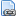 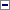 (1)Serviciile de îngrijiri medicale la domiciliu se acordă pe bază de recomandare pentru îngrijiri medicale la domiciliu, ţinând seama de starea de sănătate a asiguratului şi de statusul de performanţă ECOG al acestuia.(2)Recomandarea pentru efectuarea serviciilor de îngrijiri medicale la domiciliu se face de către medicii de specialitate din ambulatoriu, inclusiv medicii de familie şi de către medicii de specialitate din spitale la externarea asiguraţilor, medici aflaţi în relaţii contractuale cu casele de asigurări de sănătate. Recomandarea pentru efectuarea serviciilor de îngrijiri medicale la domiciliu respectă modelul prezentat în anexa nr. 31C la ordin.(3)Furnizorul de îngrijiri medicale la domiciliu, cu excepţia unităţii sanitare cu paturi care are organizată şi aprobată/avizată de Ministerul Sănătăţii structură de îngrijiri medicale la domiciliu pentru eficientizarea managementului cazurilor externate din spitalizare continuă, nu poate efectua servicii de îngrijiri medicale la domiciliu în baza recomandărilor emise de către medicii care au calitatea de reprezentanţi legali, medici care îşi desfăşoară activitatea într-o formă legală la furnizor, asociaţi, acţionari, comanditari, administratori ai unui furnizor de servicii de îngrijiri medicale la domiciliu, soţ/soţie sau rude până la gradul IV cu reprezentantul legal al furnizorului de îngrijiri medicale la domiciliu.Furnizorul de îngrijiri medicale la domiciliu nu poate efectua servicii de îngrijiri medicale la domiciliu în baza recomandărilor emise de către medicii care îşi desfăşoară activitatea într-o formă legală la acelaşi furnizor de îngrijiri medicale la domiciliu sau la acelaşi furnizor de servicii medicale care are încheiate cu casele de asigurări de sănătate contracte şi pentru asistenţa medicală primară, specialităţi clinice şi de medicină fizică şi de reabilitare.(4)Casele de asigurări de sănătate nu decontează serviciile de îngrijiri medicale la domiciliu acordate în baza recomandărilor medicale în care este nominalizat furnizorul de servicii de îngrijiri medicale la domiciliu şi nici a recomandărilor medicale care nu cuprind o periodicitate/ritmicitate a serviciilor recomandate, diagnosticul stabilit şi statusul de performanţă ECOG al acestuia.(5)Medicii de specialitate din ambulatoriul de specialitate, inclusiv medici de familie, recomandă îngrijiri medicale la domiciliu numai ca o consecinţă a consultaţiei medicale raportate la casa de asigurări de sănătate. În funcţie de statusul de performanţă ECOG, bolnavul poate fi:a)incapabil să desfăşoare activităţi casnice, este imobilizat în fotoliu sau pat peste 50% din timpul zilei, necesită sprijin pentru îngrijirea de bază (igienă şi/sau alimentaţie şi/sau mobilizare) - statusul de performanţă ECOG 3;b)complet imobilizat la pat, dependent total de altă persoană pentru îngrijirea de bază (igienă, alimentaţie, mobilizare) - statusul de performanţă ECOG 4.(6)Recomandarea privind necesitatea efectuării îngrijirilor medicale la domiciliu se consemnează de către medicul curant al pacientului în biletul de externare, la externarea acestuia, sau în registrul de consultaţii în ambulatoriu pentru recomandările eliberate de medicii de familie/medicii de specialitate din ambulatoriul clinic.Art. 2(1)Lista serviciilor de îngrijiri medicale la domiciliu este prevăzută în anexa nr. 30A la ordin.(2)Tariful pe caz pentru un episod de îngrijire medicală la domiciliu se obţine înmulţind numărul de zile de îngrijire corespunzător unui episod de îngrijire cu tariful pe o zi de îngrijire. Tariful maximal pe o zi de îngrijiri medicale la domiciliu este de 60 lei (pentru mediul urban), respectiv 75 de lei (pentru mediul rural - peste 15 km în afara localităţii unde se află sediul lucrativ/punctul de lucru autorizat, evaluat al furnizorului, prevăzut în contractul încheiat cu casa de asigurări de sănătate) pentru îngrijirile acordate asiguraţilor cu status de performanţă ECOG 4 şi tariful maximal pentru o zi de îngrijire acordat asiguraţilor cu status de performanţă ECOG 3 este de 55 lei (pentru mediul urban), respectiv 70 de lei (pentru mediul rural - peste 15 km în afara localităţii unde se află sediul lucrativ/punctul de lucru autorizat, evaluat al furnizorului, prevăzut în contractul încheiat cu casa de asigurări de sănătate). În tariful pe o zi de îngrijire sunt incluse costurile materialelor necesare pentru realizarea serviciului de îngrijire la domiciliu, precum şi costurile de transport la adresa declarată de asigurat unde se acordă serviciile de îngrijiri medicale la domiciliu. Prin o zi de îngrijire se înţelege efectuarea de către furnizor a minimum 1 vizită la domiciliu conform recomandării, pentru un asigurat.Aceste tarife se aplică dacă pentru fiecare caz sunt recomandate minim 4 servicii pe caz din lista prevăzută în anexa nr. 30A la ordin, indiferent de numărul de servicii efectuate pe zi conform recomandării. În caz contrar, tariful pe o zi de îngrijire la domiciliu se reduce proporţional, în funcţie de numărul serviciilor recomandate, conform formulei:Număr servicii recomandate/număr minim de servicii (4) x tariful pe zi de îngrijire corespunzător statusului de performanţă ECOG.Numărul şi tipul serviciilor efectuate trebuie să fie acelaşi cu numărul şi tipul serviciilor recomandate.(3)Durata pentru care un asigurat poate beneficia de servicii de îngrijiri medicale la domiciliu se stabileşte de medicul care a făcut recomandarea, cu obligativitatea precizării ritmicităţii/periodicităţii serviciilor, consemnate în formularul "Recomandare pentru îngrijiri medicale la domiciliu", dar nu mai mult de 90 zile de îngrijiri/în ultimele 11 luni în mai multe etape (episoade de îngrijire). Un episod de îngrijire este de maxim 15 zile de îngrijiri, respectiv maximum 30 de zile pentru situaţiile justificate medical de către medicul care face recomandarea. Fiecare episod de îngrijire se recomandă utilizând un nou formular de recomandare. În situaţia în care, conform recomandării pentru îngrijiri medicale la domiciliu, îngrijirile nu sunt acordate în zile consecutive, la calcularea celor 90 de zile/în ultimele 11 luni se iau în calcul numai zilele în care s-au acordat îngrijirile.(4)În situaţia în care furnizorul de îngrijiri medicale la domiciliu întrerupe furnizarea de îngrijiri medicale la domiciliu unui asigurat din următoarele motive: decesul, internarea în regim de spitalizare continuă, asiguratul doreşte să renunţe la serviciile de îngrijire medicală la domiciliu din motive personale, furnizorul anunţă în scris - cu precizarea motivului, casa de asigurări de sănătate cu care este în relaţie contractuală, în ziua în care a fost întreruptă acordarea îngrijirilor medicale la domiciliu. După întreruperea episodului de îngrijiri medicale la domiciliu, se reia întreaga procedură pentru o nouă recomandare pentru îngrijiri medicale la domiciliu în limita numărului de zile prevăzut la alin. (3), dacă medicul consideră că acest lucru este necesar. (5)În situaţia în care un asigurat beneficiază atât de îngrijiri medicale la domiciliu, cât şi de îngrijiri paliative la domiciliu, numărul total de zile de îngrijiri medicale şi îngrijiri paliative la domiciliu nu poate fi mai mare de 90 de zile în ultimele 11 luni. Începând cu semestrul II al anului 2019, un asigurat poate beneficia de 90 de zile de îngrijiri medicale la domiciliu şi de 90 de zile de îngrijiri paliative la domiciliu, în ultimele 11 luni; numărul total de zile de îngrijiri medicale şi îngrijiri paliative la domiciliu nu poate fi mai mare de 180 de zile în ultimele 11 luni.
(6)Furnizorii de servicii de îngrijiri medicale la domiciliu acordă servicii conform unui plan de îngrijiri stabilit în conformitate cu recomandările făcute de către medicii de familie, medicii de specialitate din ambulatoriul de specialitate şi medicii de specialitate din spital, zilnic, inclusiv sâmbăta, duminica şi în timpul sărbătorilor legale.(7)Furnizorul de servicii de îngrijiri medicale la domiciliu completează pentru fiecare asigurat căruia îi acordă servicii o fişă de îngrijire care conţine datele de identitate ale acestuia, tipul serviciilor de îngrijiri medicale acordate, data şi ora la care acestea au fost efectuate, durata, semnătura persoanei care a furnizat serviciul de îngrijire, precum şi evoluţia stării de sănătate. Asiguratul, unul dintre membrii familiei de grad I şi TT, soţ/soţie, persoana împuternicită legal de acesta prin act notarial/act de reprezentare prin avocat sau a reprezentantului legal al asiguratului confirmă efectuarea acestor servicii prin semnarea fişei de îngrijiri medicale la domiciliu.Art. 3(1)În vederea stabilirii valorii de contract personalul este punctat proporţional cu timpul lucrat la furnizor.Punctajul se acordă pentru fiecare persoană din personalul medico-sanitar care îşi desfăşoară activitatea într-o formă legală la furnizor cu normă întreagă, iar pentru cei cu normă parţială se acordă unităţi proporţionale cu fracţiunea de normă lucrată. Pentru personalul care depăşeşte o normă întreagă se acordă punctaj şi pentru fracţiunea de normă lucrată ce depăşeşte norma întreagă.1.medic primar de specialitate - 20 puncte;2.medic specialist - 18 puncte;3.asistenţi medicali - 13 puncte;4.kinetoterapeut/fiziokinetoterapeut/profesor de cultură fizică medicală - 13 puncte.Se consideră o normă întreagă astfel:- pentru un medic - 35 ore/săptămână (7 ore x 5 zile/săptămână)- pentru un asistent medical - 40 ore/săptămână (8 ore/zi x 5 zile/săptămână)- pentru un fiziokinetoterapeut, kinetoterapeut, profesor de cultură fizică medicală - 35 ore/săptămână (7 ore/zi x 5 zile/săptămână)(2)Sumele maxim posibil de contractat pentru fiecare furnizor de îngrijiri medicale la domiciliu se stabilesc astfel:a)se stabileşte numărul total de puncte obţinut prin însumarea numărului de puncte obţinut de fiecare furnizor conform structurii de personal medico-sanitar care îşi desfăşoară activitatea într-o formă legală la furnizorul de îngrijiri medicale la domiciliu.b)se calculează valoarea unui punct prin împărţirea sumei cu destinaţia îngrijiri medicale la domiciliu la numărul de puncte cumulat de toţi furnizorii de îngrijiri medicale la domiciliu autorizaţi şi evaluaţi eligibili pentru a intra în relaţii contractuale cu casa de asigurări de sănătate.c)valoarea unui punct obţinută conform literei b. se înmulţeşte cu numărul de puncte obţinut de fiecare furnizor, rezultând suma maxim posibil de contractat pentru fiecare furnizor de îngrijiri medicale la domiciliu cu casa de asigurări de sănătate.(3)Suma contractată se defalchează pe trimestre şi pe luni.(4)Programul de activitate al furnizorului solicitat a fi contractat cu casa de asigurări de sănătate, nu poate fi mai mic de 8 ore pe zi - de luni până vineri, respectiv 40 de ore/săptămână, cu condiţia ca, începând cu data de 1 mai 2018, pentru cel puţin o normă pe zi (7 ore) programul să fie acoperit de medic/medici care îşi desfăşoară activitatea într-o formă legală la furnizorul de îngrijiri medicale la domiciliu.Întregul program de activitate al furnizorului prevăzut în contractul încheiat cu casa de asigurări de sănătate trebuie să fie acoperit cu personal care furnizează servicii de îngrijiri medicale la domiciliu.Pentru activitatea desfăşurată în relaţie cu casa de asigurări de sănătate în zilele de sâmbătă şi duminică, respectiv sărbători legale, programul furnizorului pentru aceste zile poate fi mai mic de 8 ore/zi, cu condiţia ca programul de lucru din aceste zile să fie acoperit de medic/medici şi asistent/asistenţi medicali care îşi desfăşoară activitatea într-o formă legală la furnizorul de îngrijiri medicale la domiciliu.(5)În situaţia în care unul sau mai multe elemente care au stat la baza stabilirii punctajului pentru fiecare furnizor de îngrijiri medicale la domiciliu, conform prevederilor alin. (1)-(3), se modifică în sensul diminuării faţă de condiţiile iniţiale şi furnizorii aduc la cunoştinţa caselor de asigurări de sănătate aceste situaţii - cel târziu în ziua în care modificarea produce efecte, suma stabilită iniţial se diminuează corespunzător, prin încheierea unui act adiţional la contract începând cu luna următoare celei în care s-a produs modificarea.Recalcularea punctajului se va efectua în luna în care furnizorul a comunicat în scris casei de asigurări de sănătate această modificare şi a depus documente justificative, iar diminuarea valorii de contract se va efectua începând cu luna următoare celei în care s-a realizat recalcularea punctajului.Sumele obţinute ca disponibil din aceste diminuări la nivelul caselor de asigurări de sănătate se vor folosi la reîntregirea sumelor alocate cu destinaţie iniţială.
(la data 01-iul-2019 Art. 3 din anexa 31^A completat de Art. II, punctul 19. din Ordinul 980/2019 )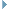 Art. 4(1)Decontarea serviciilor de îngrijiri medicale la domiciliu se face lunar, în funcţie de numărul de zile îngrijiri medicale la domiciliu efectuate, raportate şi validate şi tariful pe zi de îngrijire, în limita numărului de zile recomandat şi confirmat de casa de asigurări de sănătate pentru fiecare caz şi a sumelor contractate. Valoarea lunară de contract poate fi depăşită cu maximum 5% cu condiţia diminuării valorii de contract din luna următoare.La calcularea numărului maxim de zile de îngrijiri medicale la domiciliu ce pot fi efectuate şi raportate în vederea decontării de personalul care îşi desfăşoară activitatea la furnizor, se au în vedere:- timpul mediu/vizita la domiciliu pentru un pacient este de 1 oră;- numărul de ore/zi în contract cu casa de asigurări de sănătate pentru personalul care îşi desfăşoară activitatea la furnizor şi acordă serviciile de îngrijiri la domiciliu.(2)Suma neconsumată lunar la nivelul unui furnizor de îngrijiri medicale la domiciliu se redistribuie la acelaşi furnizor prin acte adiţionale pentru lunile următoare, şi se utilizează pentru decontarea serviciilor de îngrijiri medicale la domiciliu acordate asiguraţilor de la data încheierii actului adiţional.(3)În trimestrul IV 2018, în situaţia în care la unii furnizori de servicii de îngrijiri medicale la domiciliu se înregistrează la sfârşitul fiecărei luni sume neconsumate faţă de suma lunară prevăzută în contract, casele de asigurări de sănătate vor diminua, printr-un act adiţional la contract, valoarea lunară contractată iniţial aferentă lunii respective cu sumele neconsumate. Sumele rezultate din economii vor fi contractate printr-un act adiţional la furnizorii de îngrijiri medicale la domiciliu care în luna respectivă şi-au epuizat valoarea de contract. Dacă valoarea de contract rămasă neconsumată este mai mică decât tariful în lei reprezentând contravaloarea unei zile de îngrijiri medicale la domiciliu, se consideră că a fost epuizată valoarea de contract.Suma din actul adiţional se utilizează pentru decontarea serviciilor de îngrijiri medicale la domiciliu acordate asiguraţilor de la data încheierii actului adiţional şi se repartizează proporţional în funcţie de consumul mediu lunar stabilit pentru fiecare furnizor de la data încheierii contractului pentru anul în curs şi până la sfârşitul lunii pentru care se face regularizarea, suplimentând valoarea de contract.Consumul mediu lunar se referă la contravaloarea serviciilor de îngrijiri medicale la domiciliu decontate de casa de asigurări de sănătate.(4)Furnizorii de servicii de îngrijiri medicale la domiciliu pot întocmi liste de prioritate pentru furnizarea serviciilor de îngrijiri medicale la domiciliu, dacă este cazul, în termenul de valabilitate de 30 de zile calendaristice al recomandării.(5)Deciziile de aprobare pentru îngrijiri medicale la domiciliu emise de casele de asigurări de sănătate anterior datei de 1 aprilie 2018, aflate în derulare, îşi păstrează valabilitatea, cu condiţia ca serviciile de îngrijiri medicale la domiciliu să facă obiectul pachetului de bază. Serviciile de îngrijiri aferente deciziilor emise de casele de asigurări de sănătate anterior datei de 1 aprilie 2018 se decontează la tariful înscris pe decizie, cu încadrare în valoarea de contract.Art. 5(1)Decontarea serviciilor de îngrijiri medicale la domiciliu se suportă din fondul aferent asistenţei de îngrijiri medicale la domiciliu.(2)Fondurile suplimentare aprobate pentru anul 2018 cu destinaţia de servicii de îngrijiri medicale la domiciliu vor fi contractate de casele de asigurări de sănătate prin încheiere de contracte noi/acte adiţionale la contractele iniţiale şi vor fi utilizate pentru decontarea serviciilor de îngrijiri medicale la domiciliu acordate asiguraţilor de la data încheierii acestora. Valoarea contractului, respectiv a actului adiţional la contractul/actul adiţional iniţial se stabileşte avându-se în vedere prevederile art. 3 din prezenta anexă.Art. 6(1)Recomandarea pentru îngrijiri medicale la domiciliu, se eliberează în 2 exemplare, din care un exemplar rămâne la medic, care se ataşează la foaia de observaţie/fişa medicală, după caz. În ziua în care a făcut recomandarea, medicul are obligaţia să o transmită electronic, cu semnătură electronică extinsă/calificată, casei de asigurări de sănătate.Al doilea exemplar rămâne la asigurat, urmând a fi prezentat în original de către asigurat/reprezentantul acestuia casei de asigurări de sănătate care va certifica - la momentul prezentării recomandării - încadrarea în numărul de zile de îngrijiri de care poate beneficia asiguratul, în limita prevăzută la art. 2 alin. (3) şi ulterior predat furnizorului de îngrijiri medicale la domiciliu care îi va acorda serviciile respective.Prezentarea recomandării la casa de asigurări de sănătate se poate face de către asigurat, unul dintre membrii familiei de grad I şi II, soţ/soţie, o persoană împuternicită legal în acest sens prin act notarial/act de reprezentare prin avocat sau reprezentantul legal al asiguratului.În situaţia în care asiguratul se prezintă la casa de asigurări de sănătate cu un exemplar al recomandării, iar medicul care a făcut recomandarea nu a transmis-o casei de asigurări de sănătate, se sesizează structura de control proprie pentru luarea măsurilor ce se impun.Recomandarea în original se depune la un singur furnizor, numai în ziua începerii acordării serviciilor de îngrijiri medicale la domiciliu.În cazul în care recomandarea se eliberează de medic la externarea din spital, se ataşează o copie a scrisorii medicale/biletului de externare care se prezintă casei de asigurări de sănătate. Pentru aceste situaţii casa de asigurări de sănătate verifică dacă serviciile din recomandare sunt în sensul celor din scrisoarea medicală/biletul de externare, înainte de a certifica pe recomandare numărul de zile de îngrijire. În cazul în care există neconcordanţe între datele înscrise pe recomandare şi cele din scrisoarea medicală/biletul de externare, casa de asigurări de sănătate nu va certifica pe recomandare numărul de zile de îngrijiri la domiciliu pentru a fi luată în considerare recomandarea respectivă de către furnizorii de îngrijiri medicale la domiciliu. Pe perioada de valabilitate a unei recomandări certificată de către casa de asigurări de sănătate, aceasta nu mai certifică o altă recomandare.Casa de asigurări de sănătate, la momentul prezentării recomandării, va înmâna şi lista furnizorilor de îngrijiri medicale la domiciliu cu care se află în relaţie contractuală cu datele de contact ale acestora.Casa de asigurări de sănătate păstrează în evidenţa proprie o copie a recomandării pe care a fost certificat numărul de zile de îngrijiri şi va înregistra în PIAS toate datele din recomandare. Recomandarea va primi în PIAS un număr unic de identificare.Termenul de valabilitate a recomandării pentru îngrijiri medicale la domiciliu este de 30 de zile calendaristice de la data emiterii recomandării, fără a lua în calcul ziua în care a fost emisă recomandarea. Termenul în care asiguratul are obligaţia de a se prezenta la casa de asigurări de sănătate - pentru certificarea numărului de zile de îngrijire şi la furnizorul de îngrijiri la domiciliu este de maximum 5 zile lucrătoare de la data emiterii recomandării. În termenul de valabilitate al recomandării furnizorul are obligaţia să înceapă acordarea serviciilor de îngrijiri medicale la domiciliu, în situaţia în care acordarea serviciilor de îngrijiri la domiciliu nu începe în termenul de valabilitate al recomandării, este necesară obţinerea unei noi recomandări, dacă starea de sănătate a asiguratului impune aceasta.(2)Asiguratul, unul dintre membrii familiei de grad I şi II, soţ/soţie, o persoană împuternicită legal în acest sens prin act notarial/act de reprezentare prin avocat sau reprezentantul legal al asiguratului, se adresează unui furnizor de servicii de îngrijiri medicale la domiciliu aflat în relaţii contractuale cu casa de asigurări de sănătate.Art. 7(1)În baza fişelor de îngrijiri medicale la domiciliu, pentru serviciile de îngrijire acordate în decursul unei luni calendaristice, furnizorul întocmeşte factura lunară şi desfăşurătorul lunar al serviciilor de îngrijiri medicale la domiciliu recomandate şi efectuate. La solicitarea casei de asigurări de sănătate/Casei Naţionale de Asigurări de Sănătate, furnizorul de servicii de îngrijiri la domiciliu va pune la dispoziţie fişele de îngrijiri medicale la domiciliu.(2)Reprezentantul legal al furnizorului de servicii de îngrijiri medicale la domiciliu facturează caselor de asigurări de sănătate, lunar, şi transmite la casa de asigurări de sănătate până la termenul prevăzut în contractul de furnizare de servicii de îngrijiri medicale la domiciliu activitatea realizată în luna anterioară, conform contractului încheiat cu casa de asigurări de sănătate, care se verifică de către casele de asigurări de sănătate în vederea decontării şi se validează conform prezentului ordin.(3)Nerespectarea termenului de raportare atrage nedecontarea la termenele stabilite a serviciilor prestate pentru perioada respectivă.(4)Furnizorul de servicii medicale transmite la casa de asigurări de sănătate lunar, odată cu raportarea, în vederea decontării serviciilor medicale efectuate conform contractului, un borderou centralizator cuprinzând evidenţa recomandărilor aferente serviciilor medicale raportate; borderoul centralizator este document justificativ care însoţeşte factura.Art. 8Casele de asigurări de sănătate şi direcţiile de sănătate publică vor organiza trimestrial şi ori de câte ori este nevoie, sau la solicitarea organizaţiilor furnizorilor întâlniri cu furnizorii de îngrijiri medicale la domiciliu pentru a analiza aspecte privind respectarea prevederilor actelor normative în vigoare. Anunţurile privind data şi locul desfăşurării întâlnirilor vor fi afişate pe pagina web şi la sediul casei de asigurări de sănătate cu cel puţin 3 zile lucrătoare anterior datei întâlnirii. Casele de asigurări de sănătate şi direcţiile de sănătate publică vor informa asupra modificărilor apărute în actele normative şi vor stabili împreună cu furnizorii de îngrijiri medicale la domiciliu, măsurile ce se impun pentru îmbunătăţirea activităţii. Neparticiparea furnizorilor la aceste întâlniri nu îi exonerează de răspunderea nerespectării hotărârilor luate cu acest prilej.Art. 9Medicii care îşi desfăşoară activitatea într-o formă legală la furnizorul de îngrijiri medicale la domiciliu, care prescriu substanţe şi preparate stupefiante şi psihotrope pentru terapia durerii, respectă prevederile legale în vigoare privind condiţiile de prescriere a medicamentelor.